CURRICULUM VITAEPERSONAL INFORMATION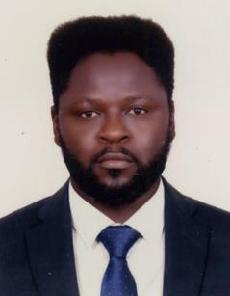 Position:DRIVERCAREER OBJECTIVECertified Transportation Professional with more than 5years UAE experience a reputation for excellence and flawless driving record. Highly skilled in planning routes and transportation logistics to achieve strict delivery timeframes and maintain customer service and satisfaction benchmarks. Demonstrated leadership skills with the capacity to develop policies and procedures to improve safety, driver competencies, and standardize operationPROFESSIONAL EXPERIENCEOperate heavy trucks and heavy buses across UAE, primarily transporting equipment, machinery, and tools for highway and bridge construction and maintenancePlan travel routes in accordance with applicable traffic and bulk cargo transportations laws, regulations, standards, and guidelinesEnsure timely delivery of all goods while preserving quality and integrity of the freightInspect vehicle before and after trips, logging and reporting mechanical problemsDetect and eliminate safety hazards during travel.WORKING EXPERIENCEDUBAITruck DriverDuration: 3yearsTransported goods from origin (warehouse and production areas) to destination per customer contract agreements.Coordinated daily deliveries in accordance with customer schedules; adjusted itineraries to accommodate peak delivery times and alternate routing needs.Load and unload merchandise, and review deliveries at terminal destination to ensure customer satisfaction.Prepared and managed delivery authorization and pick-up documentation and manifests.Performed and recorded daily pre-trip inspections using company checklist and submitted detailed reports after trips and deliveries.Recorded and reconciled delivery and trip expenses, and review invoices for accuracy and completion.AL HASSAN LLC DUBAIBus DriverDuration: 2yearsDuties and ResponsibilitiesDrive bus passengers through various tourist spots in UAE.Assist passengers when loading or unloading any baggage, especially to and from the airportReport bus malfunctions or other necessary repairsReport incidents that may cause delays, such as heavy traffic, accidents, or any other transportation situationCheck the overall condition of the bus and examine tires, brakes, and other mechanisms of the bus to ensure it is in proper working order Comply with traffic regulations in order to operate bus in the safest manner possiblePick up and drop off passengers at the set time and locationKeep bus interior and exterior cleanMaintain knowledge of first-aid proceduresEducation and QualificationUAE Driver License number 4&6High school certificate.HOBBIESSport(football), Driving, Socializing, Traveling and Swimming.DECLARATION: I certify that all the information above is correct and reference are available if they are needed hoping that my experience will be useful to your company.Name:MOPIMOPIMOPIDate of birth:Date of birth:06/06/198406/06/1984Gender:MaleMaleVisa status :Visa status :ResidenceResidenceNationality :Nationality :CameroonianCameroonianCameroonianMarital status:Marital status:MarriedMarriedMarriedE-mail:Mopi-397666@gulfjobseeker.com Mopi-397666@gulfjobseeker.com 